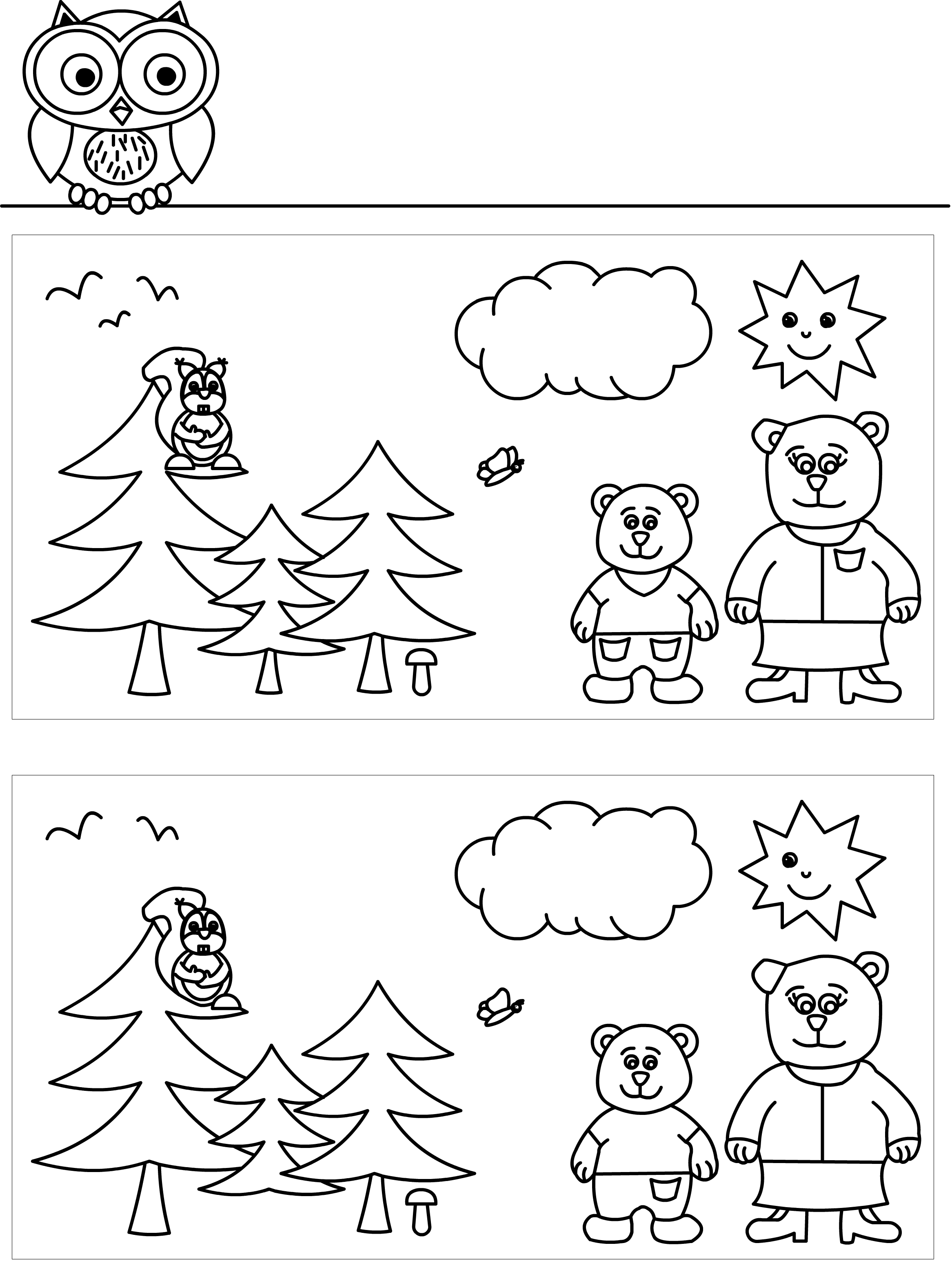 				Najdi 10 rozdílů.	